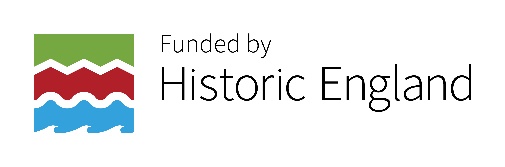 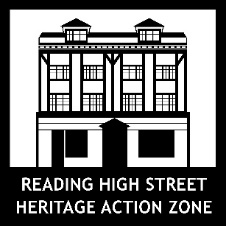 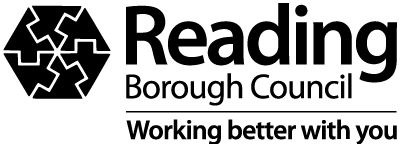 HSHAZ Small Grants Selection CriteriaQuality: The proposal is clear and fits in with the above briefArtistic QualitySubmission of a covering letter clearly addressing application points in briefConsistency with the brief, examples of previous arts activity/activities have been considered in relation to the aims of the brief Demonstrable capacity to deliver the project within timescale and budgetHas provided case studies/references/images of previous work/links to webpage/links to similar previous work.Experience: How much experience the artist has had in previous similar projects Previous experience of successfully shaping and producing (planning, facilitating and evaluating) inspiring and inclusive co-created arts projects with communitiesSubmission of a detailed CV with reference to projects evidencing work of a similar natureDemonstrable effective project management skills and knowledge of evaluation techniques. Participant Reach and Engagement: a clear understanding of who it is you are reaching but also how embedded the artist is in their community on the Oxford Road Examples of previous arts activity/activities shows ability to successfully work with communities, shaping and adapting projects to meet their needs and create cultural activities that inspire and are meaningful and relevant to them  Details of benefits project will give the community  Demonstrable knowledge and understanding of the Oxford Road Community.Strong interpersonal skills and communication skills.The originality of the project Artist/creative practitioner demonstrates understanding of the desire to create excellent and inspiring co-created participatory arts experiences with communities that addresses the aims of the HSHAZ Cultural ProgrammePrevious experience of collaborative working brokering and strengthening new relationships. Added valueCandidate demonstrates that extra special ability and/or that they have gone above and beyond e.g. training and/or upskilling for community groups, offer arts space free of charge to the community.Early Career Artists/Creative Practitioners onlyArtist/Creative Practitioner:Has clearly identified gaps in their skills and experience Has articulated how the support from Culture Mix Arts will enable them to bridge these gaps and fulfil the brief.